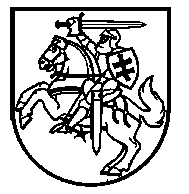 LIETUVOS RESPUBLIKOS ŠVIETIMO, MOKSLO IR SPORTO MINISTRASĮSAKYMASDĖL ŠVIETIMO, MOKSLO IR SPORTO MINISTRO 2019 M. BALANDŽIO 15 D. ĮSAKYMO NR. V-413 „DĖL 2019–2020 IR 2020–2021 MOKSLO METŲ PRADINIO UGDYMO PROGRAMOS BENDROJO UGDYMO PLANO PATVIRTINIMO“ PAKEITIMO 2020 m. gruodžio     d. Nr. V-P a k e i č i u 2019–2020 ir 2020–2021 mokslo metų pradinio ugdymo programos bendrojo ugdymo planą, patvirtintą Lietuvos Respublikos švietimo, mokslo ir sporto ministro 2019 m. balandžio 15 d. įsakymu Nr. V-413 „Dėl 2019–2020 ir 2020–2021 mokslo metų pradinio ugdymo programos bendrojo ugdymo plano patvirtinimo“, ir 16 punktą išdėstau taip:„16. Mokinių atostogos 2020–2021 mokslo metais:Laikinai einantis švietimo, mokslo ir sporto ministro pareigas	Algirdas MonkevičiusRudens atostogos2020-10-26–2020-10-30 Žiemos (Kalėdų) atostogos2020-12-14–2021-01-03Žiemos atostogos2021-02-15–2021-02-19Pavasario (Velykų) atostogos2021-04-06–2021-04-09“